울산과학기술원은 UNIST 발전기금 기부약정을 위하여 아래와 같이 개인정보를 수집 및 이용하고자 합니다. 내용을 자세히 읽으신 후 동의 여부를 결정하여 주십시오.20 년 월 일본인 :         (서명 또는 인)       *(14세 미만의 경우)보호자(법정대리인) 성명 :     (서명 또는 인)해당항목 □에 V 표시 및 내용을 기입하시면 됩니다.                           □ 기부내역 외부 공개를 원하지 않음20   년    월    일 기부자 성명 :                  (인 또는 서명)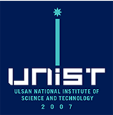 UNIST 발전기금 기부약정을 위한 개인정보 수집·이용 동의서개인정보 수집동의[필수]ㆍ목적: 기부금 수납처리, 기부 처리에 관련된 행정 업무ㆍ항목: 휴대전화번호, 이메일주소, 계좌번호·은행명·예금주·생년월일(CMS 신청시), 교직원번호(급여공제 신청시)ㆍ보유·이용기간: 준영구※ 위 개인정보 수집·이용에 동의하지 않을 수 있으며, 그 경우 기부약정에 제한이 있을 수 있습니다.□동의□비동의개인정보수집동의[선택] ㆍ목적: 기부자 구분 및 기부자 예우ㆍ항목: 학과·입학년도(동문), 학번(재학생), 학생이름·학과·입학년도(학부모), 소속·직위(교직원)ㆍ보유·이용기간: 준영구※ 위 개인정보 수집·이용에 동의하지 않을 수 있으며, 그 경우 기부자 구분에 따른 예우 등의 혜택에 제한이 있을 수 있습니다.□동의□비동의홍보목적개인정보 수집·이용동의[선택]ㆍ목적: 각종 행사 안내 및 홍보ㆍ항목: 성명, 휴대전화번호, 이메일주소, 우편물수령주소, 주소지전화번호ㆍ이용기간: 약정에 따른 예우기간 만료까지※ 위 개인정보 이용에 동의하지 않을 수 있으며, 그 경우 각종 행사 참여 및 소식지 수신 등의 혜택에 제한이 있을 수 있습니다.□동의□비동의개인정보 제3자 제공 동의ㆍ제공받는자: 엔콤소프트ㆍ목적: CMS 자동이체ㆍ항목: 계좌번호, 은행명, 예금주, 생년월일ㆍ보유·이용기간: 자동이체 완료까지※ 위 개인정보 제공에 동의하지 않을 수 있으며, 그 경우 CMS 자동이체 이용에 제한이 있을 수 있습니다.□동의□비동의법령에 의한 개인정보 수집고지(개인정보보호법§15①2)ㆍ수집항목: 주민등록번호, 성명, 주소ㆍ근거법령: 소득세법 제160조의3 및 같은 법 시행령 제208조의3(기부금영수증 발급 명세의 작성·보관의무 등)※ 기부금영수증 발급을 원하는 때에만 수집ㆍ수집항목: 주민등록번호, 성명, 주소ㆍ근거법령: 소득세법 제160조의3 및 같은 법 시행령 제208조의3(기부금영수증 발급 명세의 작성·보관의무 등)※ 기부금영수증 발급을 원하는 때에만 수집       UNIST 발전기금 기부약정서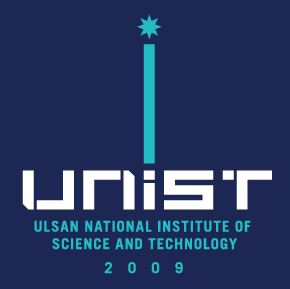 성명(단체명)개인(법인)주민등록번호(사업자등록번호)*연말정산(기부금영수증 발급) 희망시 기재*연말정산(기부금영수증 발급) 희망시 기재*연말정산(기부금영수증 발급) 희망시 기재*연말정산(기부금영수증 발급) 희망시 기재*연말정산(기부금영수증 발급) 희망시 기재이메일주소이메일주소휴대전화번호주소주소(우편번호 : )*연말정산(기부금영수증 발급) 희망시 기재(우편번호 : )*연말정산(기부금영수증 발급) 희망시 기재(우편번호 : )*연말정산(기부금영수증 발급) 희망시 기재(우편번호 : )*연말정산(기부금영수증 발급) 희망시 기재주소지 전화(희망시 작성)주소지 전화(희망시 작성)주소지 전화(희망시 작성)주소지 전화(희망시 작성)우편물수령 주소(수령희망시 작성)우편물수령 주소(수령희망시 작성)□위와 동일   □자택  □직장(우편번호 :          )□위와 동일   □자택  □직장(우편번호 :          )□위와 동일   □자택  □직장(우편번호 :          )□위와 동일   □자택  □직장(우편번호 :          )□위와 동일   □자택  □직장(우편번호 :          )□위와 동일   □자택  □직장(우편번호 :          )□위와 동일   □자택  □직장(우편번호 :          )□위와 동일   □자택  □직장(우편번호 :          )□위와 동일   □자택  □직장(우편번호 :          )기부자 구분기부자 구분□일반기부자     □기업/단체/지자체     □교직원(소속:      ,직위:      )□동문(입학년도: , 학과: )                 □재학생(학번: ) □학부모(학생이름:          , 입학년도:          , 학과:             )□일반기부자     □기업/단체/지자체     □교직원(소속:      ,직위:      )□동문(입학년도: , 학과: )                 □재학생(학번: ) □학부모(학생이름:          , 입학년도:          , 학과:             )□일반기부자     □기업/단체/지자체     □교직원(소속:      ,직위:      )□동문(입학년도: , 학과: )                 □재학생(학번: ) □학부모(학생이름:          , 입학년도:          , 학과:             )□일반기부자     □기업/단체/지자체     □교직원(소속:      ,직위:      )□동문(입학년도: , 학과: )                 □재학생(학번: ) □학부모(학생이름:          , 입학년도:          , 학과:             )□일반기부자     □기업/단체/지자체     □교직원(소속:      ,직위:      )□동문(입학년도: , 학과: )                 □재학생(학번: ) □학부모(학생이름:          , 입학년도:          , 학과:             )□일반기부자     □기업/단체/지자체     □교직원(소속:      ,직위:      )□동문(입학년도: , 학과: )                 □재학생(학번: ) □학부모(학생이름:          , 입학년도:          , 학과:             )□일반기부자     □기업/단체/지자체     □교직원(소속:      ,직위:      )□동문(입학년도: , 학과: )                 □재학생(학번: ) □학부모(학생이름:          , 입학년도:          , 학과:             )□일반기부자     □기업/단체/지자체     □교직원(소속:      ,직위:      )□동문(입학년도: , 학과: )                 □재학생(학번: ) □학부모(학생이름:          , 입학년도:          , 학과:             )□일반기부자     □기업/단체/지자체     □교직원(소속:      ,직위:      )□동문(입학년도: , 학과: )                 □재학생(학번: ) □학부모(학생이름:          , 입학년도:          , 학과:             )약정 정보약정 정보약정금액금                            원(₩ ) 금                            원(₩ ) 금                            원(₩ ) 금                            원(₩ ) □현물품목기재: 품목기재: 품목기재: 약정 정보약정 정보희망사용처□2030비전기금(UNIST 중점 사업에 사용을 위임함)□2030비전기금(UNIST 중점 사업에 사용을 위임함)□2030비전기금(UNIST 중점 사업에 사용을 위임함)□2030비전기금(UNIST 중점 사업에 사용을 위임함)□2030비전기금(UNIST 중점 사업에 사용을 위임함)□2030비전기금(UNIST 중점 사업에 사용을 위임함)□2030비전기금(UNIST 중점 사업에 사용을 위임함)□2030비전기금(UNIST 중점 사업에 사용을 위임함)약정 정보약정 정보희망사용처□인프라구축기금(건축,도서,IT)     □연구기금      □장학기금□사용 학과 및 기관 지정:                 에 사용 위임 추가 기재사항: □인프라구축기금(건축,도서,IT)     □연구기금      □장학기금□사용 학과 및 기관 지정:                 에 사용 위임 추가 기재사항: □인프라구축기금(건축,도서,IT)     □연구기금      □장학기금□사용 학과 및 기관 지정:                 에 사용 위임 추가 기재사항: □인프라구축기금(건축,도서,IT)     □연구기금      □장학기금□사용 학과 및 기관 지정:                 에 사용 위임 추가 기재사항: □인프라구축기금(건축,도서,IT)     □연구기금      □장학기금□사용 학과 및 기관 지정:                 에 사용 위임 추가 기재사항: □인프라구축기금(건축,도서,IT)     □연구기금      □장학기금□사용 학과 및 기관 지정:                 에 사용 위임 추가 기재사항: □인프라구축기금(건축,도서,IT)     □연구기금      □장학기금□사용 학과 및 기관 지정:                 에 사용 위임 추가 기재사항: □인프라구축기금(건축,도서,IT)     □연구기금      □장학기금□사용 학과 및 기관 지정:                 에 사용 위임 추가 기재사항: 약정 정보약정 정보□확인※법인기부: 1천만원이상 약정시 약정액의 20%는 2030비전기금으로 사용됩니다.(단, 건축기금 /장학기금 /연구처 대학연구지원 제외) ※법인기부: 1천만원이상 약정시 약정액의 20%는 2030비전기금으로 사용됩니다.(단, 건축기금 /장학기금 /연구처 대학연구지원 제외) ※법인기부: 1천만원이상 약정시 약정액의 20%는 2030비전기금으로 사용됩니다.(단, 건축기금 /장학기금 /연구처 대학연구지원 제외) ※법인기부: 1천만원이상 약정시 약정액의 20%는 2030비전기금으로 사용됩니다.(단, 건축기금 /장학기금 /연구처 대학연구지원 제외) ※법인기부: 1천만원이상 약정시 약정액의 20%는 2030비전기금으로 사용됩니다.(단, 건축기금 /장학기금 /연구처 대학연구지원 제외) ※법인기부: 1천만원이상 약정시 약정액의 20%는 2030비전기금으로 사용됩니다.(단, 건축기금 /장학기금 /연구처 대학연구지원 제외) ※법인기부: 1천만원이상 약정시 약정액의 20%는 2030비전기금으로 사용됩니다.(단, 건축기금 /장학기금 /연구처 대학연구지원 제외) ※법인기부: 1천만원이상 약정시 약정액의 20%는 2030비전기금으로 사용됩니다.(단, 건축기금 /장학기금 /연구처 대학연구지원 제외) 약정 정보약정 정보원금 사용□원금사용(기본)               □이자(과실금)사용 (오천만원이상 설정 가능)□원금사용(기본)               □이자(과실금)사용 (오천만원이상 설정 가능)□원금사용(기본)               □이자(과실금)사용 (오천만원이상 설정 가능)□원금사용(기본)               □이자(과실금)사용 (오천만원이상 설정 가능)□원금사용(기본)               □이자(과실금)사용 (오천만원이상 설정 가능)□원금사용(기본)               □이자(과실금)사용 (오천만원이상 설정 가능)□원금사용(기본)               □이자(과실금)사용 (오천만원이상 설정 가능)□원금사용(기본)               □이자(과실금)사용 (오천만원이상 설정 가능)납부 방식납부 방식□일시납부계좌이체(기부자약정자 명의로 무통장 입금)- 입금일자: 20 년 월 일            - 입금자명:계좌이체(기부자약정자 명의로 무통장 입금)- 입금일자: 20 년 월 일            - 입금자명:계좌이체(기부자약정자 명의로 무통장 입금)- 입금일자: 20 년 월 일            - 입금자명:계좌이체(기부자약정자 명의로 무통장 입금)- 입금일자: 20 년 월 일            - 입금자명:계좌이체(기부자약정자 명의로 무통장 입금)- 입금일자: 20 년 월 일            - 입금자명:계좌이체(기부자약정자 명의로 무통장 입금)- 입금일자: 20 년 월 일            - 입금자명:계좌이체(기부자약정자 명의로 무통장 입금)- 입금일자: 20 년 월 일            - 입금자명:계좌이체(기부자약정자 명의로 무통장 입금)- 입금일자: 20 년 월 일            - 입금자명:납부 방식납부 방식□정기납부cms자동이체(UNIST에서 자동출금 설정)- 금 액: 매월 (                        원)- 기 간: 20  년 월 ~ 20  년 월( 개월/연)cms자동이체(UNIST에서 자동출금 설정)- 금 액: 매월 (                        원)- 기 간: 20  년 월 ~ 20  년 월( 개월/연)cms자동이체(UNIST에서 자동출금 설정)- 금 액: 매월 (                        원)- 기 간: 20  년 월 ~ 20  년 월( 개월/연)cms자동이체(UNIST에서 자동출금 설정)- 금 액: 매월 (                        원)- 기 간: 20  년 월 ~ 20  년 월( 개월/연)cms자동이체(UNIST에서 자동출금 설정)- 금 액: 매월 (                        원)- 기 간: 20  년 월 ~ 20  년 월( 개월/연)cms자동이체(UNIST에서 자동출금 설정)- 금 액: 매월 (                        원)- 기 간: 20  년 월 ~ 20  년 월( 개월/연)cms자동이체(UNIST에서 자동출금 설정)- 금 액: 매월 (                        원)- 기 간: 20  년 월 ~ 20  년 월( 개월/연)cms자동이체(UNIST에서 자동출금 설정)- 금 액: 매월 (                        원)- 기 간: 20  년 월 ~ 20  년 월( 개월/연)납부 방식납부 방식□정기납부결제일□15일                □30일□15일                □30일□15일                □30일□15일                □30일□15일                □30일□15일                □30일□15일                □30일납부 방식납부 방식□정기납부계좌번호결제은행결제은행은행은행납부 방식납부 방식□정기납부예금주명생년월일생년월일납부 방식납부 방식□급여공제20 년 월 ~ 20 년 월(본교 교직원에 한함, 교직원번호: )※만료일이 퇴직 시까지일 경우 비워두시면 됩니다.20 년 월 ~ 20 년 월(본교 교직원에 한함, 교직원번호: )※만료일이 퇴직 시까지일 경우 비워두시면 됩니다.20 년 월 ~ 20 년 월(본교 교직원에 한함, 교직원번호: )※만료일이 퇴직 시까지일 경우 비워두시면 됩니다.20 년 월 ~ 20 년 월(본교 교직원에 한함, 교직원번호: )※만료일이 퇴직 시까지일 경우 비워두시면 됩니다.20 년 월 ~ 20 년 월(본교 교직원에 한함, 교직원번호: )※만료일이 퇴직 시까지일 경우 비워두시면 됩니다.20 년 월 ~ 20 년 월(본교 교직원에 한함, 교직원번호: )※만료일이 퇴직 시까지일 경우 비워두시면 됩니다.20 년 월 ~ 20 년 월(본교 교직원에 한함, 교직원번호: )※만료일이 퇴직 시까지일 경우 비워두시면 됩니다.20 년 월 ~ 20 년 월(본교 교직원에 한함, 교직원번호: )※만료일이 퇴직 시까지일 경우 비워두시면 됩니다.납부 방식납부 방식방문 납부, 현물, 주식, 부동산, 상속재산, 유증 기부의 경우, 연락주시면 면담일정을 잡아 상세히 상담해드립니다.(Tel: 052-217-1282)방문 납부, 현물, 주식, 부동산, 상속재산, 유증 기부의 경우, 연락주시면 면담일정을 잡아 상세히 상담해드립니다.(Tel: 052-217-1282)방문 납부, 현물, 주식, 부동산, 상속재산, 유증 기부의 경우, 연락주시면 면담일정을 잡아 상세히 상담해드립니다.(Tel: 052-217-1282)방문 납부, 현물, 주식, 부동산, 상속재산, 유증 기부의 경우, 연락주시면 면담일정을 잡아 상세히 상담해드립니다.(Tel: 052-217-1282)방문 납부, 현물, 주식, 부동산, 상속재산, 유증 기부의 경우, 연락주시면 면담일정을 잡아 상세히 상담해드립니다.(Tel: 052-217-1282)방문 납부, 현물, 주식, 부동산, 상속재산, 유증 기부의 경우, 연락주시면 면담일정을 잡아 상세히 상담해드립니다.(Tel: 052-217-1282)방문 납부, 현물, 주식, 부동산, 상속재산, 유증 기부의 경우, 연락주시면 면담일정을 잡아 상세히 상담해드립니다.(Tel: 052-217-1282)방문 납부, 현물, 주식, 부동산, 상속재산, 유증 기부의 경우, 연락주시면 면담일정을 잡아 상세히 상담해드립니다.(Tel: 052-217-1282)방문 납부, 현물, 주식, 부동산, 상속재산, 유증 기부의 경우, 연락주시면 면담일정을 잡아 상세히 상담해드립니다.(Tel: 052-217-1282)※ 발전기금 약정과 동시에 UNIST 발전후원회의 회원이 됩니다.※ 귀하의 개인정보는 기부금 납부 세무신고 및 본 발전기금 후원회 이외 다른 목적으로 사용하지 않습니다. 단,개인정보 미제출시 영수증 발급 및 예우품 발송이 제한될 수 있습니다.※ 발전기금 약정과 동시에 UNIST 발전후원회의 회원이 됩니다.※ 귀하의 개인정보는 기부금 납부 세무신고 및 본 발전기금 후원회 이외 다른 목적으로 사용하지 않습니다. 단,개인정보 미제출시 영수증 발급 및 예우품 발송이 제한될 수 있습니다.※ 발전기금 약정과 동시에 UNIST 발전후원회의 회원이 됩니다.※ 귀하의 개인정보는 기부금 납부 세무신고 및 본 발전기금 후원회 이외 다른 목적으로 사용하지 않습니다. 단,개인정보 미제출시 영수증 발급 및 예우품 발송이 제한될 수 있습니다.※ 발전기금 약정과 동시에 UNIST 발전후원회의 회원이 됩니다.※ 귀하의 개인정보는 기부금 납부 세무신고 및 본 발전기금 후원회 이외 다른 목적으로 사용하지 않습니다. 단,개인정보 미제출시 영수증 발급 및 예우품 발송이 제한될 수 있습니다.※ 발전기금 약정과 동시에 UNIST 발전후원회의 회원이 됩니다.※ 귀하의 개인정보는 기부금 납부 세무신고 및 본 발전기금 후원회 이외 다른 목적으로 사용하지 않습니다. 단,개인정보 미제출시 영수증 발급 및 예우품 발송이 제한될 수 있습니다.※ 발전기금 약정과 동시에 UNIST 발전후원회의 회원이 됩니다.※ 귀하의 개인정보는 기부금 납부 세무신고 및 본 발전기금 후원회 이외 다른 목적으로 사용하지 않습니다. 단,개인정보 미제출시 영수증 발급 및 예우품 발송이 제한될 수 있습니다.※ 발전기금 약정과 동시에 UNIST 발전후원회의 회원이 됩니다.※ 귀하의 개인정보는 기부금 납부 세무신고 및 본 발전기금 후원회 이외 다른 목적으로 사용하지 않습니다. 단,개인정보 미제출시 영수증 발급 및 예우품 발송이 제한될 수 있습니다.※ 발전기금 약정과 동시에 UNIST 발전후원회의 회원이 됩니다.※ 귀하의 개인정보는 기부금 납부 세무신고 및 본 발전기금 후원회 이외 다른 목적으로 사용하지 않습니다. 단,개인정보 미제출시 영수증 발급 및 예우품 발송이 제한될 수 있습니다.※ 발전기금 약정과 동시에 UNIST 발전후원회의 회원이 됩니다.※ 귀하의 개인정보는 기부금 납부 세무신고 및 본 발전기금 후원회 이외 다른 목적으로 사용하지 않습니다. 단,개인정보 미제출시 영수증 발급 및 예우품 발송이 제한될 수 있습니다.※ 발전기금 약정과 동시에 UNIST 발전후원회의 회원이 됩니다.※ 귀하의 개인정보는 기부금 납부 세무신고 및 본 발전기금 후원회 이외 다른 목적으로 사용하지 않습니다. 단,개인정보 미제출시 영수증 발급 및 예우품 발송이 제한될 수 있습니다.※ 발전기금 약정과 동시에 UNIST 발전후원회의 회원이 됩니다.※ 귀하의 개인정보는 기부금 납부 세무신고 및 본 발전기금 후원회 이외 다른 목적으로 사용하지 않습니다. 단,개인정보 미제출시 영수증 발급 및 예우품 발송이 제한될 수 있습니다.